IFSC Climbing World Championship (L, S) - Gijon (ESP) 2014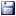 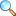 Last nameFirst nameBirthyearNationBib- numberFinal1/2 finalQualification 1Qualification 2Points1KIMJain1988KOR304TopTopTop  1.Top  1.4.002MARKOVICMina1987SLO32747+45 Top  1.Top  1.4.003RÖCKMagdalena1994AUT32547+43+Top  1.Top  1.4.004JANICOTHélène1993FRA34144+43+Top  1.Top  1.4.005VIDMARMaja1985SLO31636 44+Top  1.Top  1.4.006VERHOEVENAnak1996BEL31735+TopTop  1.Top  1.4.007KOBAYASHIYuka1987JPN34435+43+41+  17.43   8.12.338DURIFCharlotte1990FRA31135 40+52+  8.29+  12.10.919NOGUCHIAkiyo1989JPN34038+Top  1.28+  20.9.4910MALAMIDEvgeniya1987RUS31037+40+  24.Top  1.9.9011ROMAINSalomé1996FRA33635+40   26.29+  12.19.2612SÖDERLUNDMatilda1992SWE34234+47+  13.42+  9.11.0213STOTZRebekka1992SUI33834+41+  17.29   17.18.4914LAVARDAJenny1984ITA31334+40+  24.29+  12.18.5215KLINGLERPetra1992SUI31822+44+  15.30+  11.13.0616MILLERDelaney1995USA33122+52+  8.28+  20.13.8317SCHRANZChristine1988AUT33422+51+  10.29   17.14.0718POSCHKatharina1994AUT31222+47+  13.29   17.15.5919CHERESHNEVAYana1989RUS32122+41+  17.29+  12.16.3119VAN BERGENNikki1992NED32822+41+  17.29+  12.16.3121OTARisa1993JPN32022+51+  10.28   26.16.9122ROSEROCarolina1993ECU33522+41   22.28+  20.22.5023VEJMOLOVAIva1995CZE32622 44+  15.28+  20.18.6724BACHERBarbara1982AUT34322 39   28.28+  20.25.1025KAZBEKOVAIevgeniia1996UKR31418+41+  17.27+  27.22.6526FAKHRITDINOVADinara1992RUS30151+  10.36+  10.10.4927RENQINGLamu1990CHN34537+  31.28+  20.26.4128FREDMANNetta1995ISR30741   22.14+  36.29.0529TERENTEVAGalina1989RUS30336   32.26+  28.29.9330HAFSAASTina Johnsen1994NOR30538+  29.16+  31.30.2431REKABIElnaz1989IRI33240   26.15   35.30.4532GILEMKHANOVADana1996RUS33934+  33.15+  33.33.2533ANDA VILLANUEVAIrati1982ESP32330+  39.21+  29.33.6334VOPATOVAEdita1993CZE33031+  35.16   32.33.7035CHOONGKatherine1992SUI30238+  29.14   40.35.4136VLCKOVAEliska1998CZE32234   34.14+  36.35.7137KUZMENKOIrina1995RUS30628+  43.20   30.36.1238PALOU CAROLMarta1997ESP33331+  35.14+  36.36.4939JIANGRong1994CHN32929+  40.15+  33.36.8340AVELLANEDAMarcela1977COL34631   37.14+  36.37.5041TUNYAVANICHPuntarika1990THA31931   37.14   40.39.9242ARRUE TOBARZuriñe1985ESP34829+  40.14   40.41.4943KUZNETSOVATamara1987KAZ31529   42.14   40.42.2544CARDOSOJanine1974BRA30928+  43.14   40.43.0045ROJASAndrea1995ECU30828   45.14   40.43.7346PAZANFlor de Luna1993COL30018   46.13+  46.46.0047NARMANLIAYŞE1986TUR32417   47.12+  47.47.0048ALFONSOCarolina1987COL33715+  48.12   48.48.0049ÜNLÜASUHAN SELİN1993TUR3471+  49.7   49.49.00